7	to consider possible changes, and other options, in response to Resolution 86 (Rev. Marrakesh, 2002) of the Plenipotentiary Conference, an advance publication, coordination, notification and recording procedures for frequency assignments pertaining to satellite networks, in accordance with Resolution 86 (Rev.WRC-07), in order to facilitate rational, efficient and economical use of radio frequencies and any associated orbits, including the geostationary-satellite orbit;7(C)	Issue C - Issues for which consensus was achieved in ITU-R and a single method has been identifiedIssue C is a collection of several different topics that are viewed as being straightforward and for which consensus was readily achieved within ITU-R. The issues address such things as resolving inconsistencies in regulatory provisions, clarifying certain existing practices, or increasing transparency in the regulatory process.Issue C47(C4)	Single Notice under RR Appendices 30 and 30A for the entry in the List for Regions 1 and 3 or the modification to the Plans for Region 2 and the Notification.BackgroundNormally, at the end of the coordination process under Article 4 of RR Appendices 30 and 30A and when a network is about to be implemented, two separate but identical notices are submitted for entry into the List under § 4.1.12 for Regions 1 and 3 or for the modifications to the Plans under § 4.2.16 for Region 2 and for Notification under §§ 5.1.1 and 5.1.2 of RR Appendices 30 and 30A, respectively, at the same time. Therefore, it would reduce the workload of both administrations and the Bureau if one notice could be submitted, treated as, and examined in respect of the relevant provisions of Articles 4 and 5 of RR Appendices 30 and30A, respectively. Looking at the RR Appendix 4 information required for notices under § 4.1.12 or § 4.2.16 and § 5.1.1/5.1.2, these would seem to be identical for entry into the List for Regions 1 and 3 or modification of the Plans for Region 2 and Notification. Therefore, the data requirements of RR Appendix 4 should not create any practical difficulties in having a single notice submitted to complete both processes under the relevant provisions of Articles 4 and 5 of RR Appendices 30 and 30A. In this contribution, it is proposed to implement the modifications to the Radio Regulations in accordance with single method to address this issue.APPENDIX 4 (REV.WRC-15)Consolidated list and tables of characteristics for use in the
application of the procedures of Chapter IIIANNEX 2Characteristics of satellite networks, earth stations
or radio astronomy stations2     (Rev.WRC-12)Footnotes to Tables A, B, C and DMOD	IAP/11A19A3A4/1TABLE AGENERAL CHARACTERISTICS OF THE SATELLITE NETWORK, 
EARTH STATION OR RADIO ASTRONOMY STATION     (Rev.WRC-)NOTE: For additional modifications to data item A.2.a in RR Appendix 4, see CITEL proposal under agenda item 7, Issue C6.Reasons:	To ensure that the information about the date of bringing into use is provided in any simultaneous submission for entering the List for Regions 1 and 3/modifying the Region 2 Plans and the notification under RR Appendices 30 and 30A.APPENDIX 30 (REV.WRC-15)*Provisions for all services and associated Plans and List1 for
the broadcasting-satellite service in the frequency bands
11.7-12.2 GHz (in Region 3), 11.7-12.5 GHz (in Region 1)
         and 12.2-12.7 GHz (in Region 2)    (WRC-03)ARTICLE 4     (Rev.WRC-15)Procedures for modifications to the Region 2 Plan or 
for additional uses in Regions 1 and 334.1	Provisions applicable to Regions 1 and 3MOD	IAP/11A19A3A4/2#500714.1.12bis	In application of § 4.1.12, an administration may indicate the changes to the information communicated to the Bureau under § 4.1.3 and published under § 4.1.5.    (WRC-)Reasons:	To allow the submission of a single notice for both the entry in the Appendix 30 List in Regions 1 and 3 and Notification.4.2	Provisions applicable to Region 2MOD	IAP/11A19A3A4/3#500724.2.16bis	In application of § 4.2.16, an administration may indicate the changes to the information communicated to the Bureau under § 4.2.6 and published under § 4.2.8.     (WRC-)Reasons:	To allow the submission of a single notice for both modifications of the Appendix 30 Plan in Region 2 and Notification.APPENDIX 30A (REV.WRC-15)*Provisions and associated Plans and List1 for feeder links for the broadcasting-satellite service (11.7-12.5 GHz in Region 1, 12.2-12.7 GHz
in Region 2 and 11.7-12.2 GHz in Region 3) in the frequency bands
14.5-14.8 GHz2 and 17.3-18.1 GHz in Regions 1 and 3,
and 17.3-17.8 GHz in Region 2     (WRC-03)ARTICLE 4     (Rev.WRC-15)Procedures for modifications to the Region 2 feeder-link Plan 
or for additional uses in Regions 1 and 34.1	Provisions applicable to Regions 1 and 3MOD	IAP/11A19A3A4/4#500744.1.12bis	In application of § 4.1.12, an administration may indicate the changes to the information communicated to the Bureau under § 4.1.3 and published under § 4.1.5.     (WRC-)Reasons:	To allow the submission of a single notice for both the entry in the Appendix 30A List in Regions 1 and 3 and the Notification.4.2	Provisions applicable to Region 2MOD	IAP/11A19A3A4/54.2.16bis	In application of § 4.2.16, an administration may indicate the changes to the information communicated to the Bureau under § 4.2.6 and published under § 4.2.8.      (WRC-)Reasons:	To allow the submission of a single notice for both the modification of the Appendix 30A Plan in Region 2 and the Notification.World Radiocommunication Conference (WRC-19)
Sharm el-Sheikh, Egypt, 28 October – 22 November 2019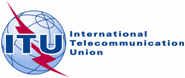 PLENARY MEETINGAddendum 4 to
Document 11(Add.19)(Add.3)-E13 September 2019Original: English/SpanishMember States of the Inter-American Telecommunication Commission (CITEL)Member States of the Inter-American Telecommunication Commission (CITEL)PROPOSALS FOR THE WORK OF THE CONFERENCEPROPOSALS FOR THE WORK OF THE CONFERENCEAgenda item 7(C)Agenda item 7(C)Items in AppendixA _ GENERAL CHARACTERISTICS OF THE SATELLITE NETWORK, 
EARTH STATION OR RADIO ASTRONOMY STATION ...Notice for a satellite network in the broadcasting-satellite service under 
Appendix 30 (Articles 4 and 5)Notice for a satellite network 
(feeder-link) under Appendix 30A 
(Articles 4 and 5).........A.2DATE OF BRINGING INTO USEA.2.athe date (actual or foreseen, as appropriate) of bringing the frequency assignment (new or modified) into useFor a frequency assignment to a GSO space station, including frequency assignments in Appendices 30, 30A and 30B, the date of bringing into use is as defined in Nos. 11.44B and 11.44.2Whenever the assignment is changed in any of its basic characteristics (except in the case of a change under A.1.a, the date to be given shall be that of the latest change (actual or foreseen, as appropriate)Required only for notification  +++...